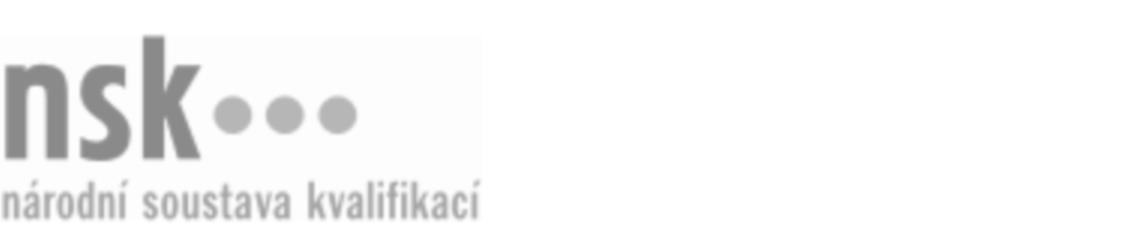 Další informaceDalší informaceDalší informaceDalší informaceDalší informaceDalší informaceTavič/tavička (kód: 21-011-H) Tavič/tavička (kód: 21-011-H) Tavič/tavička (kód: 21-011-H) Tavič/tavička (kód: 21-011-H) Tavič/tavička (kód: 21-011-H) Tavič/tavička (kód: 21-011-H) Tavič/tavička (kód: 21-011-H) Autorizující orgán:Autorizující orgán:Ministerstvo průmyslu a obchoduMinisterstvo průmyslu a obchoduMinisterstvo průmyslu a obchoduMinisterstvo průmyslu a obchoduMinisterstvo průmyslu a obchoduMinisterstvo průmyslu a obchoduMinisterstvo průmyslu a obchoduMinisterstvo průmyslu a obchoduMinisterstvo průmyslu a obchoduMinisterstvo průmyslu a obchoduSkupina oborů:Skupina oborů:Hornictví a hornická geologie, hutnictví a slévárenství (kód: 21)Hornictví a hornická geologie, hutnictví a slévárenství (kód: 21)Hornictví a hornická geologie, hutnictví a slévárenství (kód: 21)Hornictví a hornická geologie, hutnictví a slévárenství (kód: 21)Hornictví a hornická geologie, hutnictví a slévárenství (kód: 21)Povolání:Povolání:Pracovník ve slévárenstvíPracovník ve slévárenstvíPracovník ve slévárenstvíPracovník ve slévárenstvíPracovník ve slévárenstvíPracovník ve slévárenstvíPracovník ve slévárenstvíPracovník ve slévárenstvíPracovník ve slévárenstvíPracovník ve slévárenstvíKvalifikační úroveň NSK - EQF:Kvalifikační úroveň NSK - EQF:33333Platnost standarduPlatnost standarduPlatnost standarduPlatnost standarduPlatnost standarduPlatnost standarduPlatnost standarduStandard je platný od: 21.10.2022Standard je platný od: 21.10.2022Standard je platný od: 21.10.2022Standard je platný od: 21.10.2022Standard je platný od: 21.10.2022Standard je platný od: 21.10.2022Standard je platný od: 21.10.2022Tavič/tavička,  29.03.2024 2:03:47Tavič/tavička,  29.03.2024 2:03:47Tavič/tavička,  29.03.2024 2:03:47Tavič/tavička,  29.03.2024 2:03:47Tavič/tavička,  29.03.2024 2:03:47Strana 1 z 2Další informaceDalší informaceDalší informaceDalší informaceDalší informaceDalší informaceDalší informaceDalší informaceDalší informaceDalší informaceDalší informaceDalší informaceDalší informaceObory vzděláníObory vzděláníObory vzděláníObory vzděláníObory vzděláníObory vzděláníObory vzděláníK závěrečné zkoušce z oboru vzdělání Slévač (kód: 21-55-H/01) lze být připuštěn po předložení osvědčení o získání některé z uvedených skupin profesních kvalifikací:K závěrečné zkoušce z oboru vzdělání Slévač (kód: 21-55-H/01) lze být připuštěn po předložení osvědčení o získání některé z uvedených skupin profesních kvalifikací:K závěrečné zkoušce z oboru vzdělání Slévač (kód: 21-55-H/01) lze být připuštěn po předložení osvědčení o získání některé z uvedených skupin profesních kvalifikací:K závěrečné zkoušce z oboru vzdělání Slévač (kód: 21-55-H/01) lze být připuštěn po předložení osvědčení o získání některé z uvedených skupin profesních kvalifikací:K závěrečné zkoušce z oboru vzdělání Slévač (kód: 21-55-H/01) lze být připuštěn po předložení osvědčení o získání některé z uvedených skupin profesních kvalifikací:K závěrečné zkoušce z oboru vzdělání Slévač (kód: 21-55-H/01) lze být připuštěn po předložení osvědčení o získání některé z uvedených skupin profesních kvalifikací:K závěrečné zkoušce z oboru vzdělání Slévač (kód: 21-55-H/01) lze být připuštěn po předložení osvědčení o získání některé z uvedených skupin profesních kvalifikací: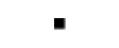 Formíř-jádrař / formířka-jádrařka (kód: 21-010-H)Formíř-jádrař / formířka-jádrařka (kód: 21-010-H)Formíř-jádrař / formířka-jádrařka (kód: 21-010-H)Formíř-jádrař / formířka-jádrařka (kód: 21-010-H)Formíř-jádrař / formířka-jádrařka (kód: 21-010-H)Formíř-jádrař / formířka-jádrařka (kód: 21-010-H)Formíř-jádrař / formířka-jádrařka (kód: 21-010-H)Formíř-jádrař / formířka-jádrařka (kód: 21-010-H)Formíř-jádrař / formířka-jádrařka (kód: 21-010-H)Formíř-jádrař / formířka-jádrařka (kód: 21-010-H)Formíř-jádrař / formířka-jádrařka (kód: 21-010-H)Formíř-jádrař / formířka-jádrařka (kód: 21-010-H)Tavič/tavička (kód: 21-011-H)Tavič/tavička (kód: 21-011-H)Tavič/tavička (kód: 21-011-H)Tavič/tavička (kód: 21-011-H)Tavič/tavička (kód: 21-011-H)Tavič/tavička (kód: 21-011-H)Úplné profesní kvalifikaceÚplné profesní kvalifikaceÚplné profesní kvalifikaceÚplné profesní kvalifikaceÚplné profesní kvalifikaceÚplné profesní kvalifikaceÚplné profesní kvalifikaceÚplnou profesní kvalifikaci Slévač (kód: 21-99-H/02) lze prokázat předložením osvědčení o získání některé z uvedených skupin profesních kvalifikací:Úplnou profesní kvalifikaci Slévač (kód: 21-99-H/02) lze prokázat předložením osvědčení o získání některé z uvedených skupin profesních kvalifikací:Úplnou profesní kvalifikaci Slévač (kód: 21-99-H/02) lze prokázat předložením osvědčení o získání některé z uvedených skupin profesních kvalifikací:Úplnou profesní kvalifikaci Slévač (kód: 21-99-H/02) lze prokázat předložením osvědčení o získání některé z uvedených skupin profesních kvalifikací:Úplnou profesní kvalifikaci Slévač (kód: 21-99-H/02) lze prokázat předložením osvědčení o získání některé z uvedených skupin profesních kvalifikací:Úplnou profesní kvalifikaci Slévač (kód: 21-99-H/02) lze prokázat předložením osvědčení o získání některé z uvedených skupin profesních kvalifikací:Úplnou profesní kvalifikaci Slévač (kód: 21-99-H/02) lze prokázat předložením osvědčení o získání některé z uvedených skupin profesních kvalifikací:Formíř-jádrař / formířka-jádrařka (kód: 21-010-H)Formíř-jádrař / formířka-jádrařka (kód: 21-010-H)Formíř-jádrař / formířka-jádrařka (kód: 21-010-H)Formíř-jádrař / formířka-jádrařka (kód: 21-010-H)Formíř-jádrař / formířka-jádrařka (kód: 21-010-H)Formíř-jádrař / formířka-jádrařka (kód: 21-010-H)Formíř-jádrař / formířka-jádrařka (kód: 21-010-H)Formíř-jádrař / formířka-jádrařka (kód: 21-010-H)Formíř-jádrař / formířka-jádrařka (kód: 21-010-H)Formíř-jádrař / formířka-jádrařka (kód: 21-010-H)Formíř-jádrař / formířka-jádrařka (kód: 21-010-H)Formíř-jádrař / formířka-jádrařka (kód: 21-010-H)Tavič/tavička (kód: 21-011-H)Tavič/tavička (kód: 21-011-H)Tavič/tavička (kód: 21-011-H)Tavič/tavička (kód: 21-011-H)Tavič/tavička (kód: 21-011-H)Tavič/tavička (kód: 21-011-H)Tavič/tavička,  29.03.2024 2:03:47Tavič/tavička,  29.03.2024 2:03:47Tavič/tavička,  29.03.2024 2:03:47Tavič/tavička,  29.03.2024 2:03:47Tavič/tavička,  29.03.2024 2:03:47Strana 2 z 2